	Årsmöte Resarö Bygdeförening    	2020 03 11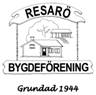 Plats:	Resarö BygdegårdNärvarande: Torsten Berg, Leif Ljungberg, Marianne Hauge Granqvist, Gunilla Lauthers, Thomas Telander, Britt-Marie Herdevall, Hans W Berglund, Oscar  Silberberg, Milena Nieicior, Peter LindqvistMötet öppnades av Gunilla Lauthers§ 1	Val av ordförande och sekreterare för mötet	Mötet valde Hans W Berglund till ordförande och Gunilla Lauthers till sekreterare.§ 2	Val av justerare	Marianne Hauge Granqvist valdes att justera dagens protokoll.§ 3	Godkännande av kallelse till årsmötet	Kallelse till mötet var gjord i rätt tid, utskickat till samtliga hushåll på Resarö genom informationsblad om bygdegårdsverksamheten, bygdeföreningens Facebooksida samt uppsatt på anslagstavlor på Resarö. Mötet godkände förfarandet.§ 4	Föredragning av verksamhetsberättelse	Ordföranden läste upp verksamhetsberättelsen. Även verksamhetsberättelserna från Vävstugan lästes upp och kunde därefter läggas till handlingarna.	Torsten Berg redogjorde för resultat- och balansrapporterna som godkändes och därefter kunde läggas till handlingarna. 	Beslutades att överföra årets underskott ca - 11 779,70 kr i ny räkning. Negativt resultat p.g.a färre medlemmar. 	Medlemsantal: 143 st.§ 5	Revisionsrapporten	Föreningens revisor Thomas Telander hade skrivit en revisionsrapport och föreslog att mötet skulle bevilja styrelsen ansvarsfrihet. § 6	Styrelsen beviljades ansvarsfrihet för 2019.§7	Val av styrelseledamöter och suppleanter	I tur att avgå var ledamöterna Jenny Rilegård och Anna Sedvall Wiklund.	Jenny Rilegård och Anna Sedvall Wiklund valdes till ledamöter på 2 år	Peter Lindqvist och Britt-Marie Herdevall valdes till suppleanter på 1 år.  	Karin Malmström Gill, ordförande, Torsten Berg, kassör och Gunilla Lauthers, ledamot, fortsätter då de har ett år kvar av uppdraget som är på 2 år.	         Firmatecknare blir kassör och ordförande. De tecknar firman var för sig, 	         Karins personnummer: 711215-0383, Torstens: 540913-0050§ 8	Val av revisorer	Thomas Telander valdes till revisor på 1 år.§ 9	Val av revisorssuppleanter	Hans Granqvist valdes som revisorssuppleant på 1 år.§ 10	Val av valberedning	Till valberedning valdes Hans W Berglund (sammankallande) och Oscar Silberberg. oscar.silberberg@gmail.com. § 11	Arvoden	Liksom tidigare år ska arvoden inte utgå till styrelsen. Ersättning för nedlagt arbete utgörs av en middag.§ 12	Fastställande av budget och medlemsavgift för medlemmar	Torsten Berg redogjorde för föreningens budget för 2020. Med denna information beslutades att fastställa oförändrad medlemsavgift för det kommande verksamhetsåret dvs. 250 kr per familj. § 13	Övriga frågor	Marianne Hauge Granqvist tog upp frågan om filter till ventilationsanläggningen utifall bygdegården kommer att användas som fritidsgård. Nya filter måste beställas i god tid och betingar en avsevärd kostnad. 	         Katarina Hurtig har anmält att hon gärna engagerar sig i föreningen. Styrelsen 	  	         uppmanades att ta tillvara engagemanget och hålla kontakten.§ 15	Mötet avslutades 	         Mötesordförande Hans Berglund avtackades med en blombukett. 	         Även Karin Malmström Gill fick en bukett blommor som särskilt tack för det gångna 	         året. Vid protokollet:	Gunilla LauthersJusteras:	Hans W Berglund	       	Marianne Hauge Granqvist 	Mötesordförande		JusterareBilagda till protokollet:NärvarolistaResultat- och balansräkningRevisionsberättelse